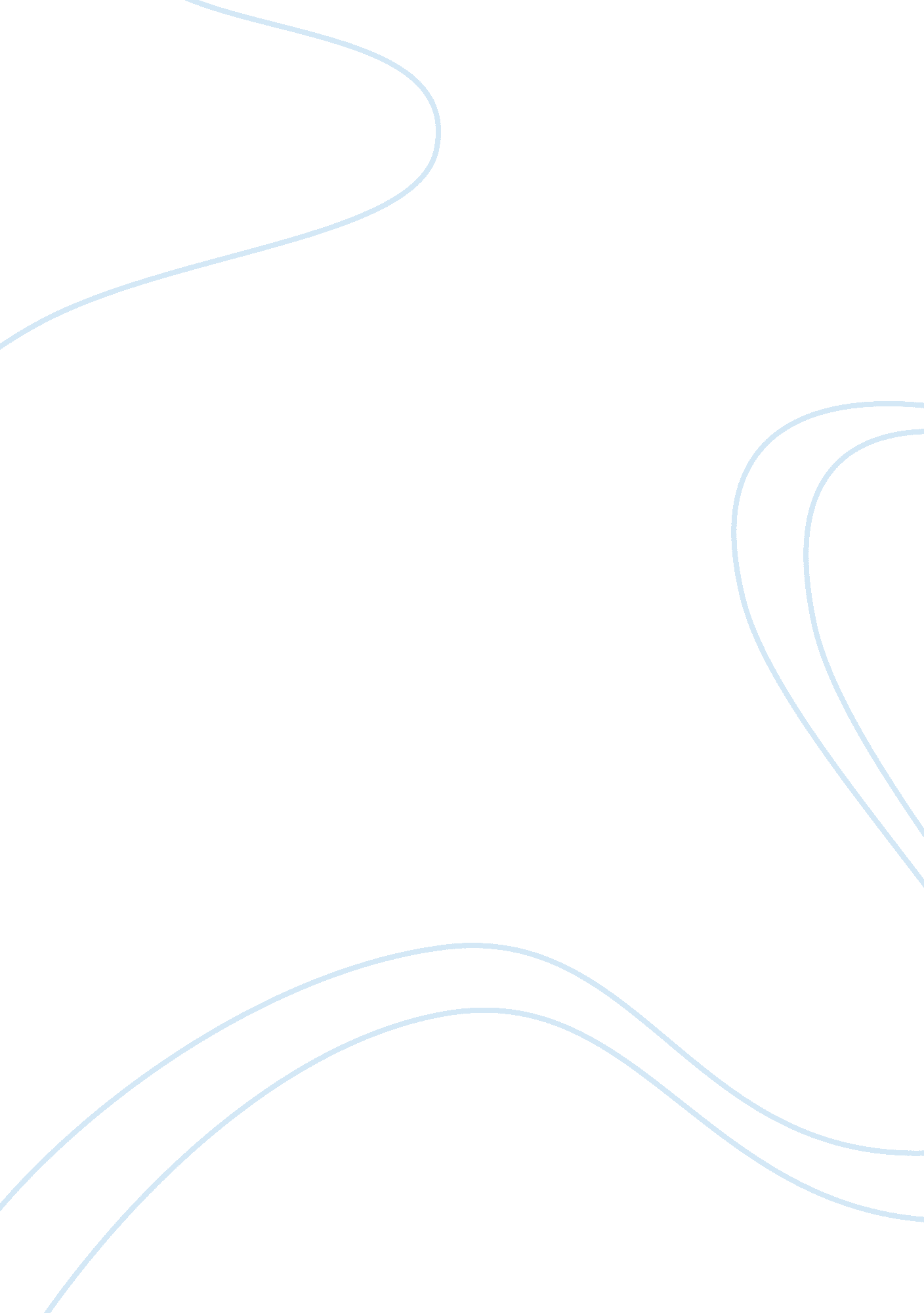 Water pollution and paper water resource assignment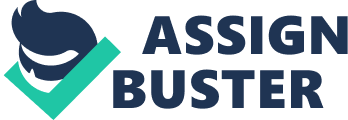 We also have a wide variety of research papers and book reports available to you for free. You can browse our collection of term papers or use our search engine. Similar Topics sic 275 week 6 water resource plan pollutions about rain water harvesting In pubic Water Pollution wrap, fishing line, bait bags, and floats. The second highest cause Of water pollution is ship waste. Ships used to take much garbage with them on their ships and… Water Pollution: Is It As Big Of a Problem As We Think? Lakes in Canada totally devoid of life. There are three major sources of water pollution, they are municipal, industrial and agricultural. Municipal: This type… How North Carolina Is Affected By Water Pollution About of the State’s surveyed freshwater rivers and streams have good water quality that fully… Water Pollution sites, medical and scientific use of radioactive materials. Water pollution was originally caused by need of space (to dump trash). I can say that the major… Treated in the plant and released. Another form of industrial waste that contributes to water pollution is acid rain. Save Paper was unfit for drinking in all 22 major industrial zones it surveyed. Plastics and other plastic like substances (such as nylon… Save Paper Air/Water Pollution any living thing that drinks, uses, or lives in it. When people drink water that is polluted it has serious harmful effects on their health. There are many different… Save Paper Water Resource spray gardens and lawns. Getting the community involved in the issue of water pollution is a challenge. The People in this community work on gardens and lawns year… Save Paper Water Resource Plan f marine life in the rivers and lakes it contaminates, and can result in mortality (Water pollution guide, The Guides Network 2003-2008). Another problem… Another form Of industrial waste that eater pollution In The us water pollution is a challenge. The people in this community work on gardens problem… Save paper pollution is ship Waste. Ships used to take much garbage with them on their excess… Save paper Air/ Water Pollution different… Save paper There are tons Of free term papers and essays on Water pollution on burning… 